Мониторинг объектов (ОН – Суртаева Людмила Геннадьевна)- ремонт дороги в с. Корниловка (улица Зелёная)2 августа 2021Работы по ремонту дороги продолжаются. Идет отсыпка дороги, грейдирование, укатка дороги. 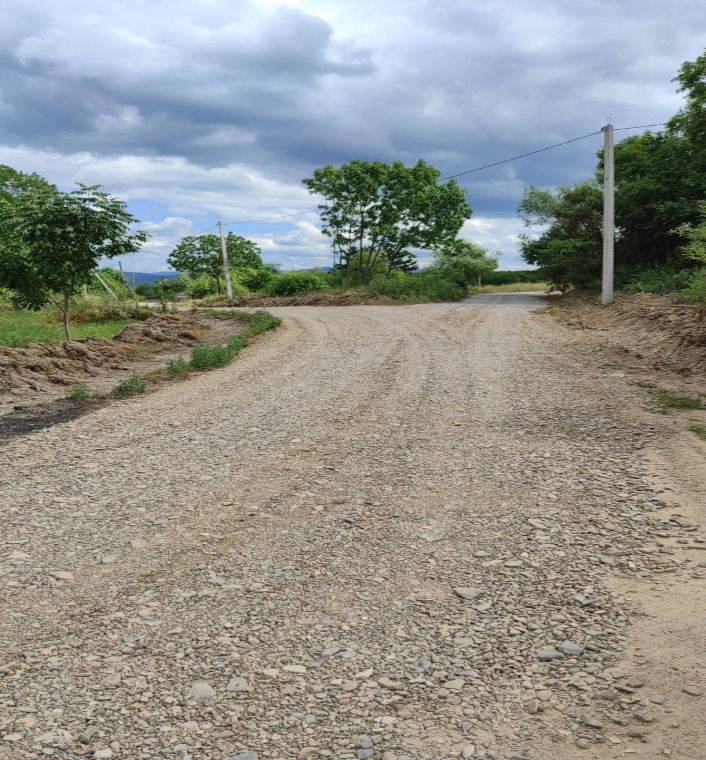 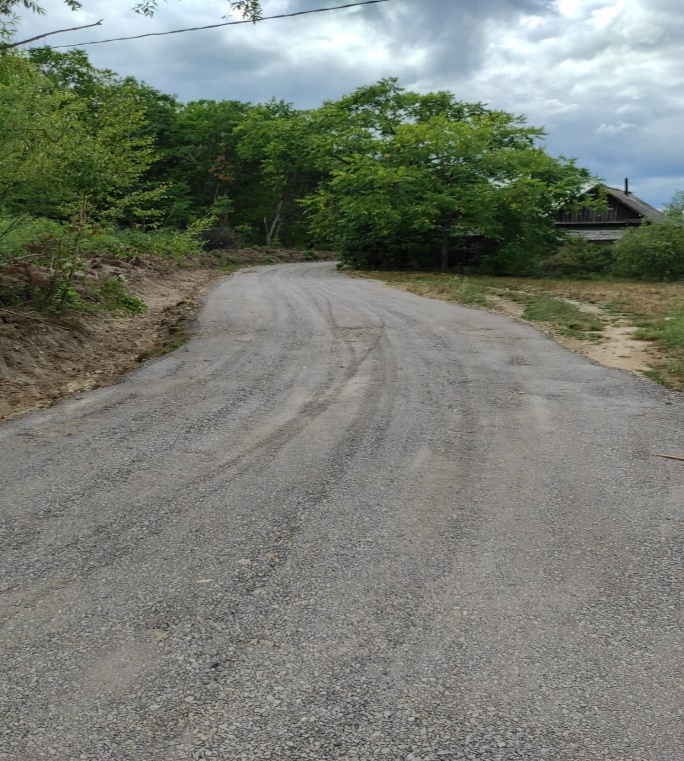 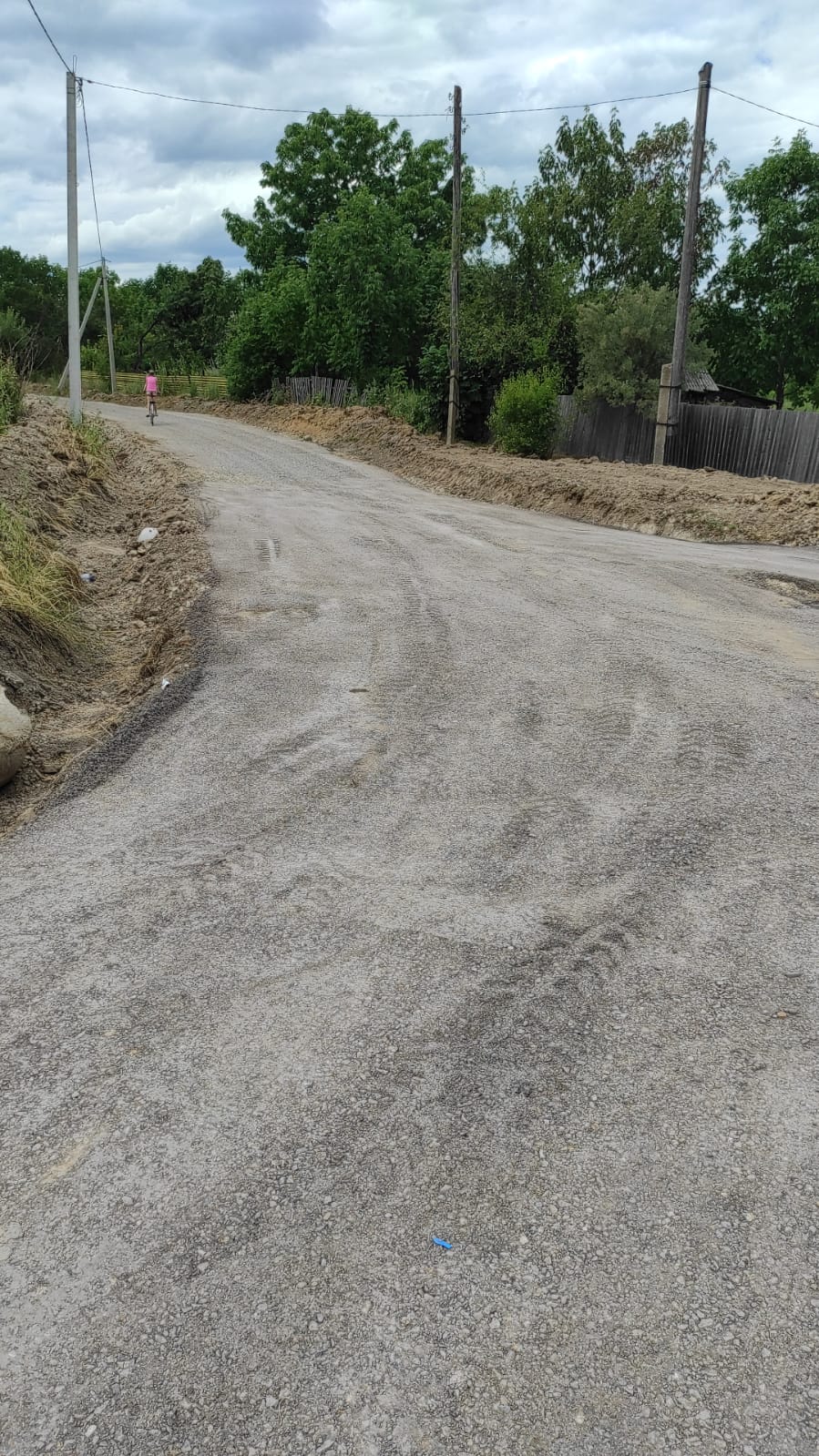 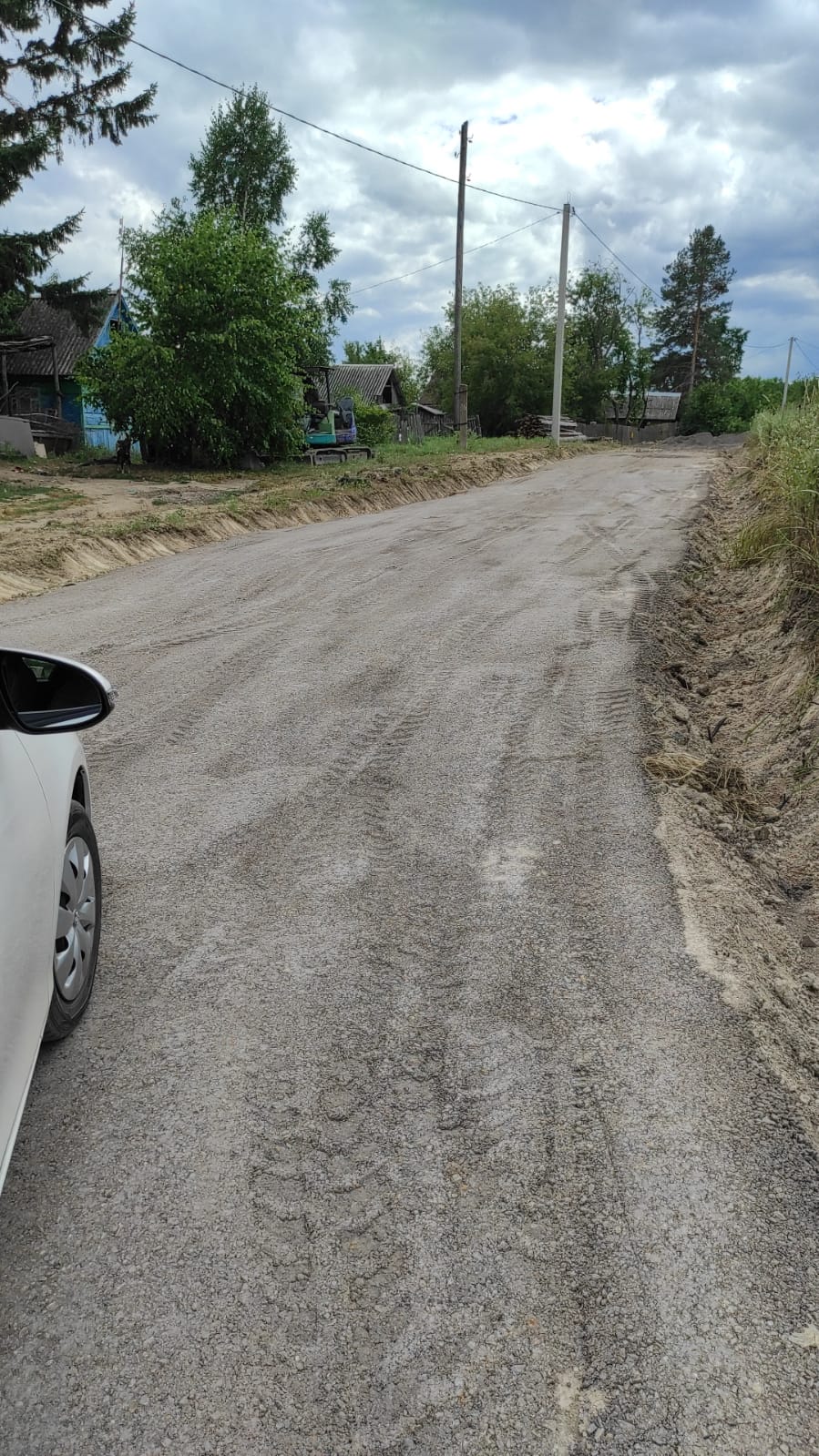 